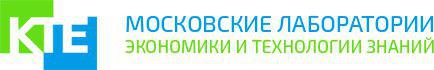 АВТОМАТИЗИРОВАННАЯ ИНФОРМАЦИОННАЯСИСТЕМА«КТЕ.Образование.Дополнительное образование»(версия 6.0)ОБЩЕЕ ОПИСАНИЕфункциональные характеристики программного обеспеченияи информация, необходимая для установки и эксплуатации программного обеспеченияНа 6 листах2022Обозначения и сокращения1. Назначение программного обеспеченияАвтоматизированная информационная система «КТЕ.Образование.Дополнительное образование» обеспечивает реализацию оказания в электронном виде муниципальной услуги «Прием заявлений на зачисление детей в учреждения дополнительного образования», входящую в перечень приоритетных в соответствии с распоряжением Правительства РФ №1993-р от 17.12.2009.2. Функциональные характеристикиПрограмма обладает следующими функциями:прием в электронном виде заявления на зачисление детей в учреждения дополнительного образования детейведение учета обучения и достижений детей, передача этих данных в смежные информационные системывывод услуг на РПГУ, ЕПГУ, использование в МФЦучет движения контингента учреждений дополнительного образования на основании данных приказов по контингентувзаимодействие со смежными информационными системами по учету контингента образовательных учреждений в целях получения первичных данных о детях и их верификацииформирование аналитической и статистической отчетности любого уровняведение журнала юридически значимых событий по каждому заявлению, по каждому личному делу, и по системе в целоминтеграция с региональным сегментом единой федеральной межведомственной системы учета контингента обучающихся по основным образовательным программам и дополнительным общеобразовательным программамфункционирование на любой современной серверной платформе, использование платформо-независимой СУБД с открытым кодом3. Информация, необходимая для эксплуатации ПО3.1 Требования к аппаратному и программному обеспечению3.2 Инструкция по установке АИС «КТЕ.Образование.Дополнительное образование»Инструкция по развертыванию описана на примере Ubuntu-дистрибутива Linux. На других платформах порядок такой же, разница лишь в командах установки пакетов.Шаг 1. Установить java 8.$ sudo apt install openjdk-8-jreШаг 2. Установить сервер БД Postgres 9.6 или выше, создать базу данных.$ sudo apt install postgresql-9.6$ sudo su - postgres -c 'createdb addedu'Шаг 3. Скачать дистрибутив Apache Tomcat 8.5 со страницы    https://archive.apache.org/dist/tomcat/tomcat-8/v8.5.63/bin/, развернуть в каталоге /opt/ .$ sudo mkdir /opt/addedu; cd /opt/$ sudo wget https://archive.apache.org/dist/tomcat/tomcat-8/v8.5.63/bin/apache-tomcat-8.5.63.zip$ sudo unzip apache-tomcat-8.5.63.zip$ sudo mv /opt/apache-tomcat-8.5.63/* /opt/addedu/$ rm -r ./apache-tomcat-8.5.63; cd ./ addedu$ sudo chmod a+x ./bin/*.sh$ sudo mkdir /opt/addedu/storage/Шаг 4. Установить приложение.$ cd webapps/; sudo wget https://files.ktelabs.ru/addedu/addedu.war; sudo mv addedu.war ROOT.warШаг 5. Скачать/установить базу ГАР региона.Полная база ФИАС выкладывается на странице https://fias.nalog.ru/Updates. Требуется скачать архив с dbf-файлами, распаковать, извлечь из архива 2 файла -ADDROBXX.DBF и HOUSEХХ.DBF, где XX - код региона. Файлы положить по путям, указанным в настройках fias.dbf.addrobj-path, fias.dbf.house-path (см. application.properties).Шаг 6. Отредактировать конфигурационные файлы при необходимости.Порт, который слушает приложение, можно изменить в /opt/addedu/conf/server.xml Соединение с БД указывается в двух файлах ROOT.war//META-INF/context.xml и ROOT.war/WEB-INF/classes/application.propertiesШаг 7. Запустить приложение.$ /opt/addedu/bin/startup.sh4. Информация, необходимая для эксплуатации ПОВопросы по технической поддержке данного ПО направлять по адресу:support@ktelabs.ru
В теме письма указать « АИС «КТЕ.Образование.Дополнительное образование» ».ТребованиеОписаниеКоличество серверовМинимум 1. Желательно 2 (приложение и база данных).Операционная системаЛюбая, поддерживающая требуемое программное обеспечениеПрограммное обеспечениеPostgreSQL 9.6 или вышеJava 8.0Apache KafkaАппаратное обеспечение